Comunicato stampa 

9 ottobre 2021 | Sala Grande | h.16.30 Chotto Xenos
Akram Khan Dance Company
direzione artistica e coreografia originale Akram Khan
regia e adattamento Sue Buckmaster (Theatre-Rites)
danzatori Guilhem Chatir o Kennedy Junior Muntanga
set design Ingrid Hu
lighting design Guy Hoare
musiche originali Domenico Angarano, ispirate alle musiche di Vincenzo Lamagna per XENOS
sound design Domenico Angarano & Phil Wood
costume design Kimie Nakano
film & projection design Lucy Cash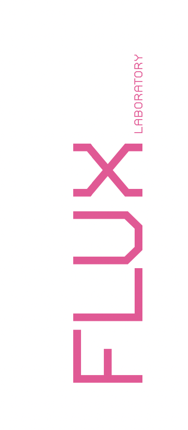 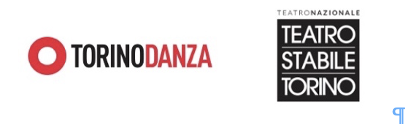 L’Akram Khan Dance Company arriva in Sala Grande del Teatro Franco Parenti  con Chotto Xenos, rilettura dedicata ai bambini e alle loro famiglie dell’ultima acclamata pièce del celebre coreografo e danzatore anglo-bengalese Akram Khan Ricostruito da Sue Buckmaster, già creatrice del fortunatissimo Chotto Desh, Chotto Xenos intreccia splendide coreografie di Akram Khan, luci di Guy Hoare, costumi di Kimie Nakano e le evocative immagini di Lucy Cash sul paesaggio sonoro di Domenico Angarano ispirato alla colonna sonora originale di Vincenzo Lamagna. 
In scena a turno per ogni replica due straordinari danzatori, Guilhem Chatir o Kennedy Junior Muntanga, accompagnano il giovane pubblico in un viaggio nel tempo per esplorare le storie spesso dimenticate e non raccontate dei soldati coloniali della Prima guerra mondiale in un percorso che porta nuova luce sul nostro presente e sulla speranza per il nostro futuro.
Sue Buckmaster è la direttrice artistica del Theatre-Rites. Ha molti anni di esperienza come regista, insegnante, specialista di burattini e ha lavorato con un’ampia varietà di compagnie, tra cui il National Theatre, la Royal Shakespeare Company, la Young Vic e la Complicite. Nel 2015, oltre a dirigere Chotto Desh, ha creato Beasty Baby, una coproduzione tra Polka Theatre e Theatre-Rites per bambini dai 3 ai 6 anni, che si è svolta da ottobre 2015 a gennaio 2016. Le sue creazioni sono state ospitate in numerosi festival di alto profilo tra cui il Barbican, il Festival di Salisburgo, l’Unicorn Theatre, il Ruhrtriennale Festival e il Festival di Vienna. Lo spettacolo è sostenuto, oltre che da TorinoDanza e il Teatro Stabile di Torino da Flux Laboratory (http://www.fluxlaboratory.com/en/home) Flux Laboratory produce creazioni di danza contemporanea d'avanguardia, performance artistiche e mostre di arti visive e di design.Grazie a questo incontro è nata una collaborazione artistica tra Flux Laboratory ed il Teatro Franco Parenti, che si interfacceranno su altri progetti lungo l’arco di tutta la stagione e che saranno presentati prossimamente alla stampa. PREZZI
adulti 25 €. 
15 bambini €.
ORARI19.30Info e biglietteriaBiglietteria
via Pier Lombardo 14
02 59995206
biglietteria@teatrofrancoparenti.itUfficio Stampa
Francesco Malcangio
Teatro Franco Parenti
Via Vasari,15 - 20135 - Milano
Tel. +39 02 59 99 52 17
Mob.. 346 417 91 36 http://www.teatrofrancoparenti.it
